ALAN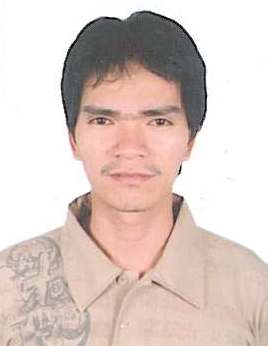 Email: alan.374730@2freemail.com JOB OBJECTIVE:                         HVAC Ac - supervisorAbility to work with people, properly maintain and repair    equipment and performs preventive maintenance, corrective, troubleshooting and repair of hvac system and attended complaint.EMPLOYMENT:June-2014 	KENTECH International Limited, Abu DhabiAt present	Oil & gas Operation maintenance (BOROUGE polymer)		    			Position: HVAC technician  Nov-2012			Khidmah facilities management Abu DhabiJune-2014			Yahsat –satellitePosition: HVAC technicianSept 2010 to			MAF Majid alfuttaim group, Dalkia Middle EastOctober 2012			Energy facilities management                                                     UAE-Abu Dhabi Dubai	Position: HVAC technicianMarch 2008 to		Zamil Air conditioner Cool care HVAC Services and Parts.February 2010			P.O Box 14440 Dammam Saudi Arabia				Position: HVAC technicianSabic –plantZamil Air conditioner Saudi petrochemical co. (SADAF)Position: HVAC technician	Sabic-plant	Zamil Air Conditioner-Operation &Maintenance                                                     Saudi iron steel plant co. ( HADEED)                                                     KSA-industrial area jubail				Position: Hvac technicianApril 2005 to			White Nile Contracting & Trading CompanyAugust 2007			P.O Box 2004, Doha State of Qatar				Position: Aircon tech & industrial electricianJune 2004 to			RRK Air Conditioning Maintenance &ServicesMarch 2005			Cainta Rizal, Philippines				Position: Aircon technicianNov 2003 to			Taganito Mining CorporationFebruary 2004			Claver, Surigao Del Norte, Philippines				Position: OJT-Aircon tech & ElectricalEDUCATION:College:			Saint Jude Thaddeus Institute of Technology				2 years Computer Technology				1998 – 1999 (Undergraduate)				Surigao State College of Technology				2 Years Refrigeration and Air Conditioning Technology				2002 – 2004 (graduated)				International Institute of management technical studies				3 Years of TDEE- diploma of electrical engineering				2017 January at presentPERSONAL:Birthplace:			Daywan, ClaverSurigao Del NorteBirth date:			February 10, 1981Height:			5’6”Weight:			110 lbs.Civil Status:			MarriedReligion:			CatholicEMPLOYMENT HIGHLIGHTS:JUNE 2014 Till-dateKENTECH international limited Abu DhabiOperation and Maintenance (BOROUGE)Position: HVAC technicianJob DescriptionAssigned at Abu Dhabi Polymers company Ltd (BOROUGEPOLYMER PLANT )Chiller Attended corrective and preventive maintenanceChiller control troubleshooting and replacement.Chiller 30GX CARRIER unit replacement EXD-device and refrigerant charging procedure.Chiller EXD-manual run test and transducer calibration procedure and replacement.Chillers 30GX COOLER flooded type repair tube and flug-in.CHW-BUTERFLY valve repair and replacement.				Chiller 30gx screw compressor replacement, triple evacuation procedures pressurize system and leak test.Chiller oil charging procedure.ACCU –compressor replacement such as semi hermetic reciprocating compressorDry evacuation & Refrigerant charging 134aSemi hermetic RECIPROCATING compressor overhauling and replacement Materials.York chiller (recip-compressor) capacity control valve assembly replacement.Hvac analyzer Txv replacement and brazing, evacuation and refrigerant charging procedure.CHILLER Routine checked all parameters and status, alarms resetted through human interface.Motor Compressor insulation test.AHU motor and blower bearing replacement.DX unit pump down procedures.Chiller filter drier replacement and refrigerant chargingChiller conducted corrective & preventive maintenance replacement parts.Daily routine ddc panel through Human machine interface (HMI) resetted alarms.Hvac ddc panel troubleshooting and replacement of electrical components.Knows in electrical analysis and control schematic reference control diagram.Handling Water cooled - maxe vsd centrifugal chiller reading parameter and monitoringPerform LOTO lockout tag-out procedures.Assist isolation in switch board-substationNov 2012 June-2014Khidmah facilities managementUae Abu Dhabi (YAHSAT UAE)Position: HVAC technicianJob DescriptionAssigned at SATELLITE COMPANY (YAHSAT UAE) with handling air-cooled twin-screw chiller YCIV, variable chillers.Daily routine parameters through PMU (power monitoring units) in substation such as MDP SMDP, UPS.Power failure and control troubleshooting replacement such as UVR and fuses.Substation ACB -MASTERPACT (AIR circuit breaker) Rack in and rack out procedure.Instrument and test procedure (IR) insulation test (ER) earth resistance test, earth leakage current test.Daily monitoring critical voltages as required.Daily routine parameters CCU (close control units) and resetted through interface, troubleshooting and replacement such as condenser fan motor.Daily routine AHU (air handling units) checked and replacement as needed.Operate BMS (building management system) to checked the status and modify the temperature. If needed.PDU (power distribution units) low voltage termination.PACU (package units) troubleshooting replace as needed.Split A/c units troubleshooting & compressor replacementKnowledge with electrical power feeder MCCB (moulded case circuit breaker) CCB (compact circuit breaker) and ACB (air circuit breaker)Familiar with operation procedure of (RAW) normal power and UPS power system.Attend Johnson control training (JCI) such as YCIV- chiller fundamental and controls.Knowledge in electrical control and power diagram.Portable appliances tester (PAT) earth bond test and insulation test procedure.MDP PLC battery inspection and replacement.Generator inspection and start-up procedures.Knowledge in UPS 250kva parallel operation and maintenance procedures.Sept 2010 to Oct 2012MAF Dalkia Middle East L.L.C, DubaiPosition: HVAC technicianJob DescriptionAssigned at Ministry of Education/handling air-cooled screw chillers 150 to 300tr.mcquay units. Package and split unit system troubleshooting.Assigned at business avenue bldg., w/handling air-cooled screw chillers 400tr carrier 30gx units. Chiller alarm resetted through interface unit.Chillers visual inspection and replacement such fuses batteries, condenser fan motor of chillers, during routine check all parameters, primary pump at normal condition.30gxCarrier screw chillers compressor oil filter replacement filter driers and oil pump.Chillers Preventive maintenance and visual inspection.Package, Accu, Fan Coil air handling & split Type Units, trouble shooting, Compressor replacement, brazing, oil heater installs and rewiring, evacuation procedures with using microns indicator and Refrigerant Charging R-22.Refrigerant Metering device modification, and split unit control wiring modification.Assigned at PARIS SORBONNE UNIVERSITY Abu Dhabi with handling AHU FAHU heat recovery FCU pumps.Daily routine works status of units, AHUs FAHUs, primary secondary chilled water pumps meters.AHUs FAHUs motor overhauling and replacement such as bearings pulleys.AHUs FAHUs 3-way motorized valve, replacement and dampers.BMS ddc Communication troubleshooting, such as AHUs FAHUs heat recovery, water flow meter.CHWP motor overhauling and replacement such mechanical seals, bearings. Rubber sleeveHandling VFD MOTORS (variable frequency drive) pump and AHU FAHU units.Motor (IR)insulation test-MEGGERAttend reactive and preventive maintenance.Knows in BMS status DDC troubleshooting.PDA (personal data assistance) updated through helpdeskKnows in electrical schematic diagram.Familiar in SST and SCT (refrigeration Pressure and temp)March to February 2008 - 2010ZamilAir-conditioner Cool Care HVAC (Services)Service and PartsKSA – Industrial Are JubailPosition: HVAC TechnicianJob DescriptionAssigned at workshop, warranty calls attended and repairs such as, Zamil screw chillers replacing fuses motor protection SSPS UVMR and alarm resetted through, microprocessor interface. Chilled water pump motor replacement, water flow switch. Chiller servicing.Sabic - plantZamil Air-conditionerSaudi Petrochemical Co. (SADAF)KSA – Industrial Area JubailPosition: HVAC TechnicianJob DescriptionAssigned at petrochemical plant with handling Styrene, chlorine, centrifugal process chiller& central refrigeration system, from 800tr to 2000tr.Scope of works leak testing, triple evacuation procedures, 134-A refrigerant recovery, refrigerant filtration, 134-A refrigerant charging at 10,000 kg.Start-up procedures, pump down compressor replacement. Oil charging procedures.Able to read process chiller diagram & central refrigeration units.Sabic – plantZamil Air-conditioner Operation & MaintenanceSaudi Iron & Steel Co. (HADEED)KSA- Industrial Area Jubail.Position: HVAC Technician.Job DescriptionAssigned at Saudi iron steel plant company with handling CVAE air-cooled liquid chiller (CENTRIFUGAL) with handling 60 number of chillers.Centravac, routine daily works parameters, such temperatures, pressures and unit status, Monthly & annually maintenance. Such as Oil, filter replacement procedures.Centravac chillers alarms and resetted through interface.Perform troubleshooting, centravac chiller, monitors, checks, inspects, repairs, and overhauls, major equipment is using basic tools and instruments.Installs and replace standard components and equipment’s.Request material needed.Able to use basic tools, to verify proper functioning of equipment’s and system.Trane RTAC air cooled- Chiller screw compressor. Routine daily works parameters, troubleshooting, and replacement such, sensor and modules.Centrifugal chilled water pump. Overhauling and replacement.Motor overhauling and replacement.CVAE (centravac) motor (IR) insulation test procedure.Water-cooled mini-chiller, trouble shooting and replacement such, TXV and superheat setting adjustment.Knowledge in semi hermetic reciprocating compressor overhauling.AHU motor overhauling and replacement such as bearings pillow block pulleys.HVAC-DDC, troubleshooting and replacement such, electrical components.CVAE (Centravac) oil charging procedures, triple evacuation procedures, refrigerant recovery, refrigerant charging system.April 2005 to August 2007White Nile General Contracting CompanyP.O Box 2004, Doha State of QatarPosition: Air conditioning Technician and Industrial ElectricianJob Description.Installation and maintain of cold storage unit at Al-Udeid AirbaseConducting warranty call services on all project sites.Proficient in installation of different kind of air conditioning units.Broad wide knowledge in maintaining Air Conditioning units from Window type, split type, ceiling type, and cold storage system.HVAC Field wiring termination of typical thermostat to UCB-Control board unit.Alarm shutdown termination in secondary 24 volts’ transformer of HVAC Units.Electrical Low voltage termination.Installation of duct detector and terminationTroubleshooting, fan motor replacementSplit type system installationCold storage recip-compressor oil charging procedures & start-upRefrigeration, evacuation procedure refrigerant charging.June 2004 to March 2005RRK-Air Conditioning Maintenance ServicesCainta Rizal, PhilippinesPosition: Air conditioning TechnicianJob DescriptionAir Conditioning Installation, Testing, and commissioning, split type package type and storage system.After Sales support to air conditioning unit, we supplied.We also conducting parts repairing such as motor, motor replacement, compressor. Refrigerant charging, rewiring and electrical work if necessary.Air-conditioning maintenance and troubleshooting.Commissioning air-conditioning units split type and package type system.Replacing electrical component, and wiring controls.Nov. 2003 to February 2004Taganito Mining CorporationClaver, Surigao Del Norte, PhilippinesPosition: OJT Air conditioning Technician & electricalJob DescriptionTrouble shooting refrigerant charging Electrical wiring on in house air conditioning units.Checking and replacement of motor compressor- car air-conditioning unit.Motor control wiring Low voltage termination, electrical wiring.Maintaining all air conditioning units, Split type and package type system.Compressor replacement, brazing.Replacing electrical components, and wiring controls.Refrigeration system, evacuation procedure.TRAINING-SEMINAR-WORKSHOP ATTENDEDInstitute of Integrated Electrical engineers IIEE-abudhabi chapterRegistered master electrician RME-Aspirant		:  at presentLow voltage switchgear design			: 2017Low voltage bus way designIndustrial Automation					: 2017Philippine Society of Mechanical engineers		: at present-2017Design and Operation of stationary Engine GeneratorsCommercial and Residential Kitchen Ventilation including Shell and Core ProjectsHSE-Work e-permit receiver (BOROUGE)		: Passed 2017-2018Seafarer attended trainingPersonal survival techniques 				: (PST)				Fire prevention and firefighting			: (FPFF)		Elementary first Aid					: (EFA)Personal safety and social Responsibility		: (PSSR)OTHER INFORMATION:With 9years of working experience as air conditioning technician, HVAC Air-conditioning unit and process chillers, central refrigeration system local and abroad.OTHER SKILLS		   : Industrial Electrician.			  : Knowledge in electrical schematic diagram and control                  		 : Knowledge in refrigerant flow diagram			: Knowledge in electrical troubleshootingI hereby certify that the above information is correct to the best of my knowledge andBelief.Applicant.Alan Hvac ac-supervisor